SURAT TUGASNomor : 004/UN29.21.1/KP/2017Dasar	     	    : Keputusan Rektor Universitas Halu Oleo Nomor: 708/UN29/SK/PP/2017   Dari 		             : Ketua Panitia Kuliah Kerja Nyata Semester Ganjil T.A 2016/2017Menugaskan Kepada  : Namanya tercantum dalam lampiran surat tugas iniIsi     	:  1. Yang bersangkutan ditugaskan sebagai Pendamping Pengantar Mahasiswa KKN Semester Ganjil T.A 2016/2017 (Periode Mei - Juni 2017) di Kota Kendari, 	    2.  Biaya yang berhubungan dengan pelaksanaan tugas ini dibebankan pada DIPA  BLU Universitas Halu Oleo Tahun 2017,	   3.  Surat Tugas ini berlaku mulai tanggal 22 Mei – 23 Mei 2017.Demikian Surat Tugas ini diberikan untuk dilaksanakan dengan penuh rasa tanggungjawab.KENDARI, 19 MEI 2017KETUA PANITIA,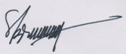 SYAHBUDIN, S.H., M.HumNIP.19710522 200312 1 001Lampiran Surat TugasNomor		:  004/UN29.21.1/KP/2017Tanggal	:  19 Mei 2017Tentang:Pendamping Pengantar Mahasiswa KKN Semester  Ganjil T.A. 2016/2017 Periode Mei – Juni 2017 Universitas Halu OleoKENDARI, 19 MEI 2017KETUA PANITIA,SYAHBUDIN, S.H., M.HumNIP.19710522 200312 1 001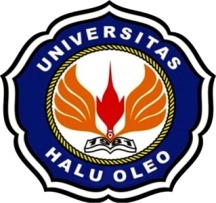 KEMENTERIAN RISET, TEKNOLOGI DAN PENDIDIKAN TINGGIUNIVERSITAS HALU OLEOLEMBAGA PENGEMBANGAN DAN PENJAMINAN MUTU PENDIDIKAN (LPPMP)Alamat : Kampus Hijau Bumi Tridharma Anduonohu  Jl. H.E.A. Mokodompit, Ged. Rektorat Lt. 2 UHOTelp. (0401) 3194163, Fax (0401) 3190006 Kendari 93232, Website: uho.ac.idNoN  a  m  aJabatanKeterangan1Dr. Ir. Aminuddin Mane Kandari, M.SiKetua SenatKoordinator Umum2Prof. Dr. H. Hilaluddin Hanafi, M.PdWakil Rektor Bidang Administrasi dan KeuanganKord. Kecamatan Mandonga3Drs. La Ode Rafiuddin, M.SiKepala BAUWakil Kord. Kecamatan Mandonga4Prof. Dr. Sahidin, M.SiDekan F. FarmasiSekretaris Kord. Kecamatan Mandonga5Dr. La Ode Ngkoimani, M.SiWakil Rektor Bidang Kemahasiswaan dan AlumniKord. Kecamatan Kadia6Suhardin, S.E. M.SiKepala BAKWakil Kord. Kecamatan Kadia7Dr. La Hamimu, S.Si., M.TKetua LPPMPSekretaris Kord. Kecamatan Kadia8Drs. Asrul Sani, M.Sc., Ph.DWakil Rektor Bidang Perencanaan dan KerjasamaKord. Kecamatan Wua-Wua9Dr. Sawaludin, S.E., M.SiKepala BPPWakil Kord. Kecamatan Wua-Wua10Dra. Hj. Wa Ode Sitti Hafsah, M.SiDekan FIBSekretaris Kord. Kecamatan Wua-Wua11Prof. Dr. Ir. Weka Widayanti, M.SiDekan FITKKord. Kecamatan Puuwatu12Dr. Hj. Rostin, S.E., M.SiDekan FEBWakil Kord. Kecamatan Puuwatu13dr. Juminten, SPOG(K)Dekan FKSekretaris Kord. Kecamatan Puuwatu14Prof. Dr. Ir. La Ode Sabaruddin, M.SiDekan FHILKord. Kecamatan Kambu15Prof. Dr. Ir. H. La Karimuna, M.AgricDekan FTIPWakil Kord. Kecamatan Kambu16Dr. Yusuf Sabilu, M.SiDekan FKMSekretaris Kord. Kecamatan Kambu17Prof. Dr. H. Muh. Jufri Dewa, S.H., MSDekan FHKord. Kecamatan Kendari Barat18Prof. Dr. Ir. Tufaila Hemon, M.SiDekan FPWakil Kord. Kecamatan Kendari Barat19Dr. H. Rekson S. Limba, M.SiKetua DKKEDSekretaris Kord. Kecamatan Kendari Barat20Dr. Zamrun F, S.Si., M.Si., M.ScDekan FMIPAKord. Kecamatan Baruga21Dr. Ir. H.R. Marzuki Iswandi, M.SiKetua LPPMWakil Kord. Kecamatan Baruga22Syahbudin, S.H., M.HumKepala Pusat Pengelolaan MKU/Ketua PanitiaSekretaris Kord. Kecamatan Baruga23Dr. Bahtiar, M.SiDekan FISIPKord. Kecamatan Kendari24Dr. Arifin Utha, M.SiDekan FIAWakil Kord. Kecamatan Kendari25Prof. Ir. H. Sahta Ginting, M. Agric., Ph.DDirektur Pasca SarjanaSekretaris Kord. Kecamatan Kendari26Prof. Ir. H. La Sara, Ph.DDekan FPIKKord. Kecamatan Abeli27Prof. Dr. Ir. Takdir Saili, M.SiDekan FPtWakil Kord. Kecamatan Abeli28Mustarum Musaruddin, S.T., MIT., Ph.DDekan FTSekretaris Kord. Kecamatan Abeli29Prof. Dr. H. Muh. Syarif, S.E., M.SiKetua SPIKord. Kecamatan Poasia30Dr. H. Jamiludin, M.HumDekan FKIPWakil Kord. Kecamatan Poasia31Dr. Ansir, S.E., M.SiKetua Dewan PertimbanganSekretaris Kord. Kecamatan Poasia